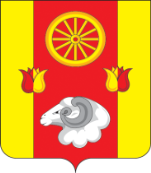 АДМИНИСТРАЦИЯПОДГОРНЕНСКОГО СЕЛЬСКОГО ПОСЕЛЕНИЯРЕМОНТНЕНСКОГО РАЙОНАРОСТОВСКОЙ ОБЛАСТИПОСТАНОВЛЕНИЕО присвоении почтового адреса.В соответствии с Федеральным законом от 06.10.2003 №131-ФЗ "Об общих принципах организации местного самоуправления в Российской Федерации", Постановлением Правительства Ростовской области от 12.07.2012 г. №622, Уставом Муниципального образования «Подгорненское сельское поселение», и на основании обращения Булатова Магомеда Зубайругаджиевича  от 10.07.2017  года,                                                                                                                                                                                                                                                                                                                                                                                                                                                                                                                                                                                                                                                                                                                                                                                                                                                                                                                                                                                                                                         ПОСТАНОВЛЯЮ:1. В связи с объединением  земельных участков с кадастровыми номерами: 61:32:00090101:5 общей площадью 2500 кв.м. расположенный по адресу: х.Цветной, ул.Центральная, 5 и  61:32:0090301:6  общей  площадью  2400 кв.м расположенный по адресу: х.Цветной, ул.Центральная, 6 образовавшемуся земельным участку  общей площадью 4900 кв.м присвоить   почтовый  адрес:  Ростовская область, Ремонтненский район, х.Цветной, ул.Центральная, 5. 2.Главному специалисту Администрации Подгорненского сельского поселения Олейниковой И.В. внести изменения в адресный реестр МО «Подгорненское сельское поселение»;4. Контроль за исполнением настоящего постановления оставляю за собой.Глава  Подгорненскогосельского поселения 							Л.В.Горбатенко10.07.2017  г№ 64с. Подгорное